DOSSIER DE CANDIDATURELe dossier de candidature se décompose en 2 parties :1- La lettre de candidature et d’engagement, à compléter et signer2- Une partie technique, permettant de décrire rapidement l’opération, son contexte, ses caractéristiques, ses performances énergétiques, ….Maître d’Ouvrage : Opération : Localisation : lettre de candidature et d’engagementA éditer sur papier entête, compléter et signerJe soussigné(e), Agissant en qualité de : Ou de représentant dûment mandatéformalise par la présente candidature, mon souhait de participer à l’expérimentation E+C- initiée par l’ADEME,certifie avoir pris connaissance des éléments disponibles sur le site www.batiment-energiecarbone.fr,certifie être régulièrement déclaré,certifie être en règle à l’égard de la réglementation en vigueur notamment sociale, fiscale et environnementale,certifie ne pas encourir de procédure collective en cours,certifie exactes et sincères les informations du présent dossier.Je m’engage, ainsi que l’équipe de conception m’assistant dans cette réalisation :à participer dans la mesure du possible au cycle de réunions régionales qui seront organisées par l’ADEME,à contribuer le cas échéant à la valorisation de l’opération par l’ADEME (participation à des colloques, rédaction de fiches de retour d’expérience…),à mettre à disposition du bureau d’études référent (prestataire de l’ADEME) toute la documentation et les données techniques et économiques nécessaire à la réalisation de l’étude Energie-Carbone et à la saisie des données requises dans l’observatoire E+C- ;Je vous prie de bien vouloir trouver, ci-joint, le dossier de candidature à l’expérimentation.Fait, le      à Signature :Fiche technique présentant l’opérationA compléter contexte de l’opération (contexte local, motivation du maître d‘ouvrage, de la maîtrise d’œuvre…) : description de l’opération (déconstruction préalable eventuelle, nombre d’occupants….) : Lieu de la réalisation (et département) : Surfaces (SDP et ShonRT) :  Nombre de bâtiments :  Nombre de logements : coût de l’opération (en €HT) :      présentation de l’équipe projet (ou joindre un compte-rendu de chantier) : Présentation technique de l’opération :Commentaire éventuel : Commentaire éventuel : Performance énergétique de l’opération :Commentaire éventuel : Joindre sous format numérique tout document nécessaire au calcul et permettant d’apprécier toutes les dimensions de l’opération :Plans, photosNotice architecturaleEtudes RT et STD (fichiers pdf et les fichiers sources de saisie des données pour permettre leur intégration dans le logiciel E+C-)Calcul (ou suivi) des consommations tous usages et de la production énergétique localeDonnées quantitatives et qualitatives précises de l’opération de construction pour permettre le calcul ACV et l’analyse des coûts de l’opération (DPGF, DOE, CCTP, BIM le cas échéant…)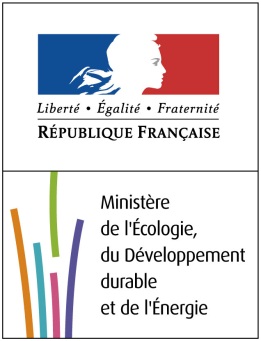 Expérimentation (E+C-)Accompagnement à la réalisation d’études énergie-carbone de bâtiments 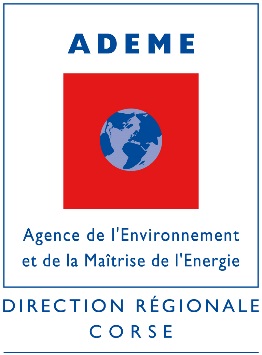 En phase : Travaux Date de livraison :       Livrée Date de livraison :      Typologie : Habitat collectif           Habitat individuel Bureaux                              Locaux d’enseignement Locaux d’accueil de la petite enfance  Locaux du secteur sanitaire et médico-social Gymnases, salles de sports Hôtels / restaurants Locaux commerciaux autres - précisez :      Principaux intervenantsChargé de projet Mail, téléphoneRaison sociale et adresseMaître d’OuvrageArchitecteBureau   d’études QEBBureau d’études fluidesEconomisteAutre :      Principales caractéristiques de l’enveloppePrincipales caractéristiques de l’enveloppePrincipales caractéristiques de l’enveloppeSystème constructif BétonBoisMixte : bois / bétonAutres – précisez :      Autre aspect à mentionner (innovation…): Isolation des murs (nature) Laine minéralePSEBiosourcé – précisez :      Autres – précisez :      Autre aspect à mentionner (innovation…): Isolation des toitures (nature) Laine minéralePURBiosourcé – précisez :      Autres – précisez :      Autre aspect à mentionner (innovation…): Isolation des planchers bas (nature) Laine minéralePSEAutres – précisez :      Autre aspect à mentionner (innovation…): Nature des menuiseries PVCBoisAluBois/AluAutre aspect à mentionner (innovation…): Principales caractéristiques des systèmesPrincipales caractéristiques des systèmesPrincipales caractéristiques des systèmesChauffage :ChaudièrePAC Autres – précisez :      Emetteurs :      Gaz naturelFioulElectricitéBois énergie                   Autres – précisez :      Autre aspect à mentionner (innovation…):ECS :        ChaudièrePAC Autres – précisez :          Gaz naturelFioulElectricitéBois énergie                   Autres – précisez :      Autre aspect à mentionner (innovation…):Production locale d’énergies renouvelables :PV en autoconsommationPV en exportAutres – précisez :      Production locale d’énergies renouvelables :PV en autoconsommationPV en exportAutres – précisez :      Autre aspect à mentionner (innovation…):Cep (kWhep/m².an) Gain par rapport au Cep max (%)  BbioGain par rapport au Bbio max (%) 